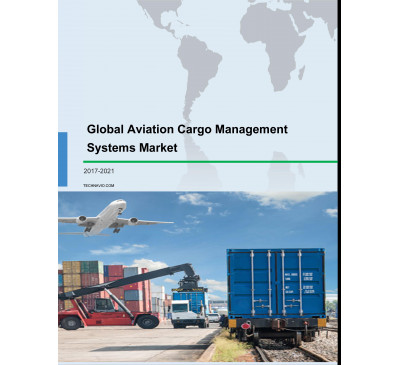 Global Aviation Cargo Management Systems Market 2017-2021May 201770 pagesUSD 3500USD 2500Overview of the global aviation cargo management systems market Market research analysts at Tech...View Report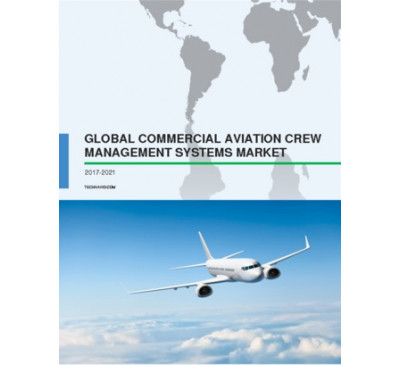 Global Commercial Aviation Crew Management Systems Market 2017-2021Apr 201770 pagesUSD 3500USD 2500Overview of the global commercial aviation crew management systems market Market research analys...View Report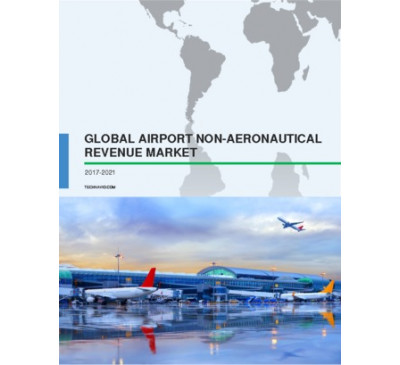 Global Airport Non-Aeronautical Revenue Market 2017-2021Apr 201770 pagesUSD 3500USD 2500Overview of the global airport non-aeronautical revenue market Market research analysts at Techna...View Report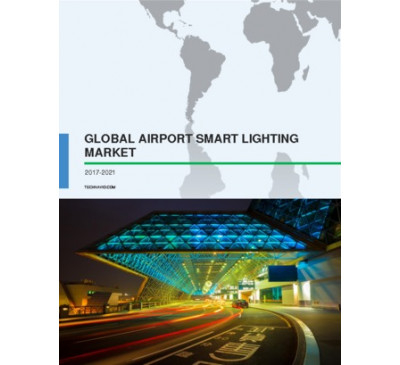 Global Airport Smart Lighting Market 2017-2021Apr 201770 pagesUSD 3500USD 2500Overview of the global airport smart lighting market Market research analysts at Technavio predic...View Report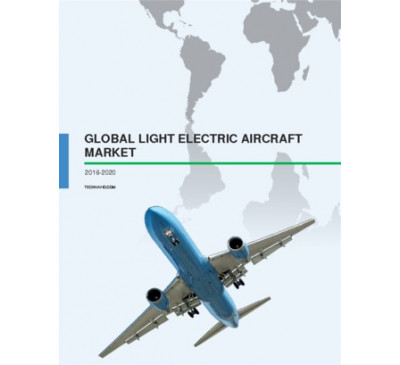 Global Light Electric Aircraft Market 2016-2020Dec 201656 pagesUSD 2500USD 2375Overview of the global light electric aircraft market Technavio’s market research analyst.....View Report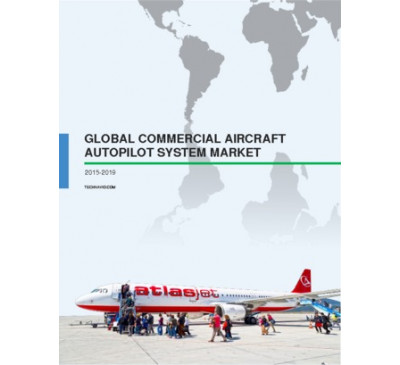 Commercial Aircraft Autopilot System Market 2015-2019Sep 201556 pagesUSD 2500USD 2000Market outlook of the commercial aircraft autopilot market The global commercial aircraft autopil...View Report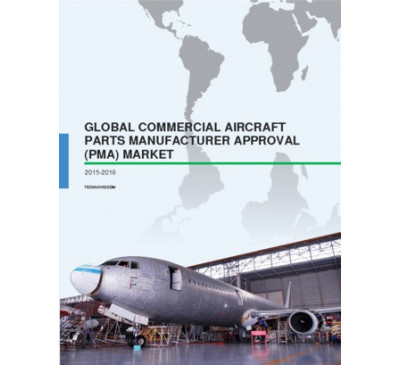 Commercial Aircraft PMA: Forecast And Market Analysis 2015-2019Sep 201562 pagesUSD 2500USD 2000Global market outlook for the commercial aircraft PMA market The aircraft aftermarket parts and ...View Report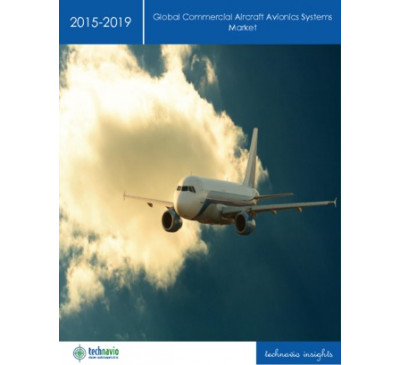 Global Commercial Aircraft Avionics Systems Market 2015-2019Jun 201582 pagesUSD 2500USD 2000About Commercial Aircraft Avionics Systems Avionics are electronics systems used in aircraft for...View Report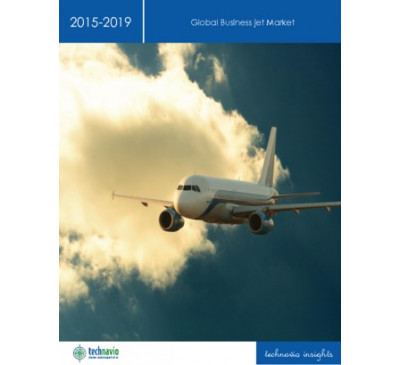 Global Business Jet Market 2015-2019Mar 2015111 pagesUSD 2500USD 2000About Business Jet A business jet is an aircraft mainly designed to transport a small number of p...View Report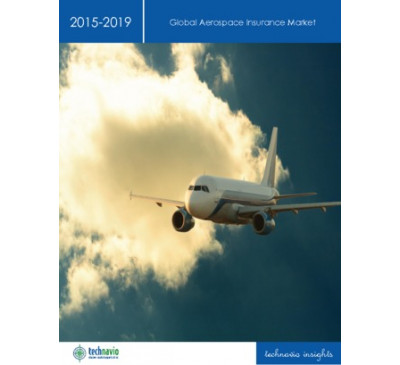 Global Aerospace Insurance Market 2015-2019Mar 201578 pagesUSD 2500USD 2000About Aerospace Insurance Aerospace insurance is the insurance coverage designed mainly for airpo...View Report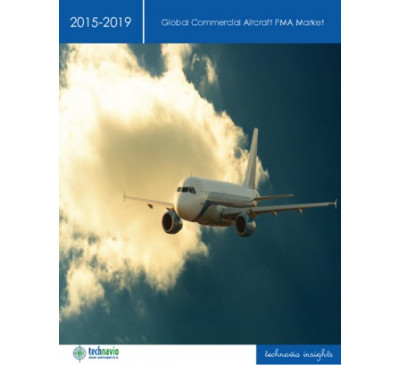 Global Commercial Aircraft PMA Market 2015-2019Mar 201572 pagesUSD 2500USD 2000About Commercial Aircraft PMA An aircraft PMA is an approved replacement for the original part pr...View Report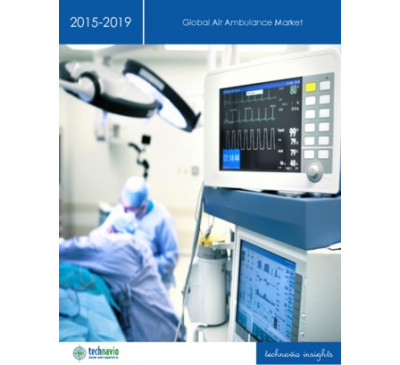 Global Air Ambulance Market 2015-2019Jan 201555 pagesUSD 2500USD 2000About Air Ambulance Air ambulance services are sophisticated and advanced medical services provid...View Report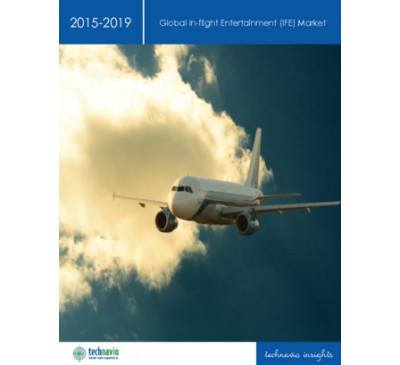 Global In-flight Entertainment (IFE) Market 2015-2019Jan 201580 pagesUSD 2500USD 2000About In-flight IFE systems are integral value additions for airlines, primarily on long routes. ...View Report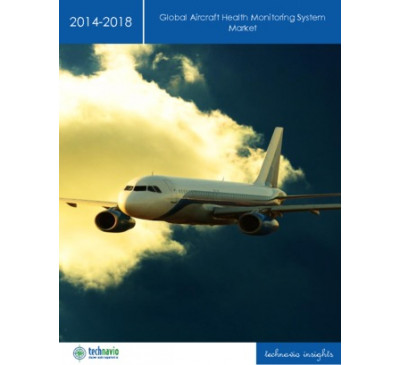 Global Aircraft Health Monitoring System Market 2014-2018Feb 201445 pagesUSD 2500USD 2000TechNavio's analysts forecast the Global Aircraft Health Monitoring System market to grow at a CAGR...View Reportشر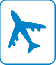 22 
Sep 2015Commercial Aviation in APACA Future Aerospace Region Giant on the RiseRegion : Asia PacificDuring the last decade, APAC has been the most dynamic region with regard to air traffic. As a result, the region has witnessed the highest aircraft demand globally and a strong development of new infrastructure to cope with increasing traffic. The countries in this region realise that investment in this industrial sector is profitable. Thus, they ...USD 1,500 READ MORE17 
Aug 2012Commercial Aviation Market Opportunities in ChinaAn Insight into China's Rapidly Developing Aviation SectorRegion : Asia PacificChina is one of the fastest growing economies in the world. The aviation industry in China is expected to continue its double digits growth, driven by market dynamics across all segments till the end of the decade. This research service/study explores industry trends and dynamics of the commercial aviation market in China, supported with forecasts ...USD 12,500USD 9,375 READ MORE25 
May 2016Global Metal Additive Manufacturing Market for Commercial AviationProduction Efficiency and Cost Savings Plus Stringent Aviation Safety Norms Transform AM Industry by 2021Region : North AmericaThis study analyzes revenues for the additive manufacturing (AM) market within the commercial aviation industry, focused on AM systems sales and AM-based contract manufacturing services. Key aspects of revenue opportunities for AM technology within commercial aviation are presented complemented by adoption trends. Revenue forecasts cover the 2016 t...USD 4,950 READ MORE04 
Apr 2004European Commercial Aviation MRO MarketsRegion : EuropeUSD 6,950USD 4,865 READ MORE13 
Apr 2009Indian Commercial Aviation Suppliers Market - All set to take off!!!Region : South Asia, Middle East & North AfricaThe market insight article presents an overview of the Indian Commercial Aviation Suppliers Market. The topics dealt in the market insight are evolution of market, segments of the market and the Off-Set policy.USD 1,500USD 1,050 READ MORE12 
Aug 2009Indian Commercial Aviation MRO Market AssessmentRegion : Asia PacificThe study aims to capture the market potential of commercial MRO in India. The MRO market has been estimated based on the current number of aircraft in the country and the number of aircraft expected to be added in the next 7 years. The maintenance cycle for different type of aircraft currently present and expected has been developed, revenue poten...USD 4,950USD 3,465 READ MORE02 
Feb 2012Global Commercial Aviation Cabin Interiors Market AssessmentNew aircraft deliveries and retrofit programs to drive the cabin interiors marketRegion : GlobalThis research study, titled 'Global Commercial Aviation Cabin Interiors Market Assessment', discusses in detail the market trends, market drivers and restraints, impact of the drivers and restraints, revenue projections, overview of key market participants, recommendations and conclusions for the global cabin interiors market market. The major segm...USD 10,500USD 7,875 READ MORE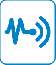 12 
Apr 2016RFID Market in the Commercial Aviation Industry, Forecast to 2020Airbus Mandate to Provide Massive Growth StimulusRegion : GlobalThis market insight assesses specific key global trends within the aviation industry and analyzes their impact on RFID technology adoption. The insight focuses on applications, such as supply chain, tool tracking, and part marking. It centers on the civil aviation aspect only and does not consider the government or military front. The emphasis on i...USD 1,500 READ MORE06 
Dec 2008Commercial Aviation Actuators and Servomotors Global Market AssessmentRegion : GlobalThe new-generation aircraft uses pneumatic power controls combined with electric power for environmental control, ice protection, and APU units. The hydraulic units were with a de- centralized hydraulic control. These are backup flight controls with mini-pumps driving electro-hydraulic actuators (EHA). Smaller than conventional pumps, these mini-pu...USD 10,300USD 7,210 READ MORE06 
Sep 2016Commercial Aviation Quarterly Update and Outlook Q2 2016Inside the Supercycle—Supply Chain ChallengesRegion : GlobalThis quarterly update of the commercial aircraft production effort reflects adjustments to the ambitious production schedules reported in the last outlook. These changes will have an effect on everyone in the supply chain, but will effect second and third tier suppliers most significantly during the in-progress model changes. This will result in re...USD 1,500 READ MORE20 
Mar 2009Strategic Industry Analysis of China's Commercial Aviation Supplier MarketRegion : Asia PacificThis research service provides strategic industry analysis of the dynamics of commercial aviation suppliers in China. The analyses include identification of industry challenges, market drivers and restraints and key industrial influences that are affecting the commercial aviation market in China. Market coverage includes aviation manufacturing, avi...USD 13,000USD 9,100 READ MORE20 
Feb 2008Global Commercial Aviation Alternative Fuel Market A Strategic OverviewRegion : GlobalProspects for alternate fuel applications in the global commercial aviation depend on economic feasibility of fuel technologies. Since most of alternative fuel options are at the experimental stage, definitive conclusions are difficult; however positive trends are indicated for this currently nascent market.USD 4,950USD 3,465 READ MORE20 
May 2008Strategic Industry Analysis of Indian Commercial Aviation Supplier MarketRegion : Asia PacificThe research service has segmented the suppliers market into design suppliers, component suppliers and MRO providers in India. The study focusses at the potential of FDI in India. The major participants in each segment have also been highlighted and the client list of the major players have been shown. The market share of the key participants have ...USD 9,100USD 6,370 READ MORE02 
Sep 2008Global Commercial Aviation Electrical Power Systems and Infrastructure Market AssessmentRegion : GlobalThe aircraft industry is developing the More Electric Aircraft with an ultimate goal of distributing only electrical power across the airframe. Increasing use of Electrical Power is seen as the direction of technological opportunity for aircraft power systems based on rapidly evolving advancements in power electronics, fault tolerant power distribu...USD 10,300USD 7,210 READ MORE09 
Dec 2009Global Commercial Aviation Asset Management Software Market AssessmentRegion : North AmericaThis research service deals with the software solutions providers for the after market solutions for commercial airline operators and the commercial 3rd party MRO providers. The market potential for this market has been identified in this report. There is a detailed competitive profiling of the major market participants of this market.USD 10,300USD 7,210 READ MORE26 
Jun 2015Aerospace and Defense Technology Alert. Advanced Air Resupply System Protects Ammunition Drops; Integrating Australian Military and Commercial Aviation; Gold Shield Helps Study Dark MatterRegion : GlobalThis issue profiles an advanced air resupply system that protects ammunition drops, integrating Australian military and commercial aviation, and a gold shield that helps study dark matter.USD 950 READ MORE29 
Jun 2015Emerging Trends in Aviation CoatingsCoating Innovations that Drive Future of AviationRegion : GlobalThe global aviation coating industry currently faces challenges that require capabilities and features such as faster product drying times, lightweight coating systems, durability, unique color styling, increased productivity, environment-friendly solutions. These challenges drives the need for innovative coatings that can cater to both the functio...USD 4,950 READ MORE08 
Nov 2006World Commercial and Business Aviation Head-up Displays and Enhanced Vision Systems MarketRegion : GlobalThis research service provides an analysis of the world commercial and business aviation HUD and EVS markets. A technology overview is provided along with market and competitive analysis. The competitive analysis also includes SWOT analysis of key competitors. Strategic recommendations are also detailed in the research service.USD 4,950USD 3,465 READ MORE31 
Jul 2009Middle East Airports Infrastructure Market AssessmentRegion : AfricaThe Middle East Airports Infrastructure market has been able to offset the impact of the global economic slowdown and progress with expansion plans as a result of the strong growth of the Middle East commercial aviation industry.USD 10,300USD 7,210 READ MORE28 
Apr 2017Innovations in Aviation CompositesAdvancements in Strength, Electrical and Thermal Conductivity of Carbon Nanotube CompositesRegion : GlobalThis Aerospace and Defense TOE highlights innovations in composites for aviation, including composite propellers, shape memory alloy composites, ceramic matrix composites, carbon nanotube composites, a carbon fiber bonded composite repair technique, and graphene nanocomposites. Aerospace and Defense TechVision Opportunity Engine (TOE) delves into ...USD 950 READ MORE22 
Apr 2016Aviation Composites - Aerospace and Defense TOERegion : GlobalThis issue of Aerospace and Defense TOE focuses on the development of next generation composite materials to make aviation parts that are lightweight to reduce fuel consumption, while maintaining needed strength. Aerospace and Defense TechVision Opportunity Engine (TOE) delves into the technologies and applications that shape both commercial and m...USD 950 READ MORE02 
Nov 2015Executive Overview of Fuel Cells in the Global Aviation IndustryFuel Cells to Emerge as the Alternate Source of Power SupplyRegion : North AmericaThe study covers 3 different segmentscommercial, business, and general aviationacross the industry either as a primary application or as a secondary application. It provides the basic definitions, key drivers and restraints, and the challenges faced by the fuel cells market. The study also includes various prototypes as case studies, detailing c...USD 1,500 READ MORE04 
Aug 2011Analysis of the Commercial Flight Training and Simulation MarketA Study of the Malaysian Two-wheeler Market and Key ParticipantsRegion : GlobalThis study covers the market for pilot training for commercial and general aviation, including ground instruction, flight instruction, simulator operations and instruction, plus simulator and flight training device purchases. The study is global in nature.  When broken into regions, it is expressed as North America (NA), Europe (EU), Asia and Pac...USD 6,950USD 4,865 READ MORE07 
Feb 2011Asia Pacific Commercial Rotary Wing MRO Market - Revenue Opportunities and Stakeholder MappingRegion : Asia PacificThe aviation industry in Asia at large has been witnessing growth over the past two years only marred slightly by the recent global economic crisis. The Asia Pacific region has always been referred to as the region for growth and opportunity, be it business, trade, communication, information technology or aviation. There is a great level of revampi...USD 12,500USD 8,750 READ MORE19 
Nov 2005Indian Commercial Aircraft and Engine MRO Market AnalysisRegion : South Asia, Middle East & North AfricaIn the global region, Asia Pacific will account for significant incremental growth in the aviation sector in the next decades (till 2015). India, China and West Asia are emerging as the big drivers behind this growth. The global investment community is actively assessing the Asian aviation scene, with a particular interest in the Indian sub contin...USD 2,450USD 1,715 READ MORE07 
Dec 2010World Commercial Avionics MarketsWorld Commercial Avionics MarketsRegion : GlobalThis research service examines the commercial air transport and general aviation avionics markets. Included in this research service is a detailed avionics market forecast from 2009 to 2014. The service also includes market share and revenues for avionics manufacturers, including the overall share and shares for both the air transport and general ...USD 6,950USD 4,865 READ MORE07 
Jul 2017Global Commercial Avionics Market, Forecast to 2030Increase in Production Rates Brings Opportunities for SuppliersRegion : GlobalThe commercial avionics market will undergo a significant transformation from ground-based to satellite-based system of air traffic control changing end-user requirements in terms of speed and bandwidth among other equipment specifications. Worth $12.74 billion in 2016, revenues are expected to reach $16.65 billion by 2030 at a compound annual grow...USD 4,950 READ MORE26 
Jun 2014Global Commercial Avionics MarketSteady Market Growth, Intense Competition, and Fewer but Bigger Opportunities for SuppliersRegion : GlobalThe commercial avionics market is highly relying on the larger commercial aviation market and particularly on the number of aircraft being delivered and flying. The more the number of aircraft, the more avionics will be procured by the aircraft original equipment manufacturers (OEMs). Research shows that one avionics supplier per aircraft could lea...USD 3,950USD 3,555 READ MORE17 
Jun 2003World Commercial Avionics MarketsRegion : GlobalThis study details forecasts, market and technology trends, competitive analysis, and all significant market drivers and challenges for the commercial avionics marketplace. The study is segmented into air transport and business and general aviation markets. The study also presents Frost & Sullivan Market Engineering Awards for this sector.USD 2,450USD 1,715 READ MORE07 
Feb 2006Asian Commercial Aircraft/Engine MRO MarketsRegion : Asia PacificThis research service addresses Asian commercial aircraft/engine maintenance, repair and overhaul (MRO) market with particular emphasis on engine, line, component, modification and airframe maintenance. Detailed market share of individual Asian countries are also forecasted. Aircraft/engine MRO market directly correlated with air traffic growth and...USD 4,950USD 3,465 READ MORE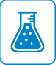 06 
Sep 2017Global Aerospace Sealants Market, Forecast to 2023High Demand for Aircraft Fleet Expansion in Asia-Pacific and the Middle East is Expected to Spur DemandRegion : GlobalAerospace is one of the key industries of leading economies that supplies to market such as commercial aviation, defense aviation, and general aviation. Aircrafts and related components and products that are in operation or are being manufactured require a variety of highly specific and durable sealants for various applications on parts such as fue...USD 4,950 READ MORE10 
Jan 2014What is Hot in the Aerospace and Defense IndustryAre Defense Budgets Cratering?Region : GlobalThe aerospace and defense industry has been significantly affected by economic factors. The defense industry has traditionally been immune to economic downturns. However, the focus on reducing budgets due to economic conditions is now very directly impacting defense spending. This research looks at the opportunities for aerospace and defense contr...USD 1,500USD 1,350 READ MORE25 
Mar 2016Augmented Reality in the Air and on the Ground-Aerospace and Defense AlertRegion : GlobalAugmented reality continues to make inroads in both civilian and military aviation applications, as well as on the ground in helmet mounted displays worn by dismounted soldiers. This edition of Aerospace and Defense Alert profiles recent innovations in augmented reality. Aerospace and Defense Alert delves into the technologies and applications th...USD 950 READ MORE11 
Nov 2002World Inflight Entertainment and Passenger Communications MarketsRegion : GlobalThis report analyzes the world inflight entertainment and passenger communications markets. The study is segmented by commercial and general aviation. The report details market revenues, market share, market and technology trends, and a host of related analysis.USD 2,450USD 1,715 READ MORE28 
Oct 2016Innovations in Avionics - Aerospace and Defense TOERegion : GlobalThis Aerospace and Defense TOE highlights key innovations and initiatives in avionics, including open architecture avionics, touchscreens for commercial aircraft, active matrix liquid crystal displays, and compact computers for avionics data processing. Aerospace and Defense TechVision Opportunity Engine (TOE) delves into the technologies and appl...USD 1,500 READ MORE24 
Feb 2017Innovations in Unmanned Aerial VehiclesRegion : GlobalThis Aerospace and Defense TOE profiles innovations in UAVs, including UAV validation, identification, and certification; utility and other commercial applications for UAVs; dual thermal/visible cameras for UAVs; Submersible UAVs; and exploration of the noctural boundary layer. Aerospace and Defense TechVision Opportunity Engine (TOE) delves into ...USD 950 READ MORE26 
Feb 2016Aerospace and Defense Technology--Unmanned Aerial Vehicle InnovationsRegion : GlobalThis issue of the Aerospace and Defense Technology TechVision Opportunity Engine (TOE) focuses on innovations in unmanned aerial vehicles (UAVs). These cutting edge developments include unmanned supply aircraft to supply troops under fire, UAVs capable of vertical take-off, and a UAV designed to capture hostile aerial drones. Aerospace and Defense...USD 950 READ MORE27 
May 2016Innovations in Radar
- Aerospace and Defense TOERegion : GlobalThis edition of the Aerospace and Defense TOE describes the improvements that engineers are designing into radar systems to enable them to detect ballistic weapons, aircraft, ships, and even objects in space. These include hardware innovations such as miniaturized chips radar and software developments including sophisticated waveform processing tha...USD 950 READ MORE24 
Jun 2016Innovations in Sonar - Aerospace and Defense TOERegion : GlobalThis Aerospace and Defense TechVision Opportunity Engine provides key innovations and developments in sonar technology for applications such as autonomous underwater vehicles. Aerospace and Defense TechVision Opportunity Engine (TOE) delves into the technologies and applications that shape both commercial and military aviation and space exploratio...USD 950 READ MORE22 
Jul 2016Innovations in Battlefield Medicine - Aerospace and Defense TOERegion : GlobalThis Aerospace and Defense TechVision Opportunity Engine examines the latest developments to treating injuries received on the battlefield, whether performed in the field, such as injections that can staunch severe bleeding, to field hospital solutions that include a video game-based brain injury assessment system. Aerospace and Defense TechVisio...USD 950 READ MORE26 
Aug 2016Innovations in Helicopters - Aerospace and Defense TOERegion : GlobalThis Aerospace and Defense TechVision Opportunity Engine highlights advancements in helicopters, including improvements in visualization, engines, and tracking systems. Aerospace and Defense TechVision Opportunity Engine (TOE) delves into the technologies and applications that shape both commercial and military aviation and space exploration, rang...USD 950 READ MORE23 
Sep 2016Innovations in Submarines - Aerospace and Defense TOERegion : GlobalThis Aerospace and Defense TechVision Opportunity Engine highlights advancements in submarines. Underwater engineers and shipwrights are developing and deploying advanced subsystems and equipment to enhance the capabilities of submarines in traditional and new roles. Among those innovations described in this TOE are tripling the strike capabilities...USD 950 READ MORE30 
Dec 2016Innovations in Simulation - Aerospace and Defense TOERegion : GlobalThis Aerospace and Defense TOE reveals advancements and opportunities in flight simulators, including virtual reality-based training simulators, simulators incorporating fewer but higher performance components, simulators combining real-world and virtual elements, versatile flight training devices, helicopter simulators, motor simulators, and weapo...USD 950 READ MORE24 
Mar 2017Innovations in Virtual RealityRegion : GlobalThis Aerospace and Defense TOE highlights and clarifies key innovations in virtual reality for aerospace and defense applications, such as combat vehicles, aircraft or ship design, flight crew training, firearms or warfighter training. Aerospace and Defense TechVision Opportunity Engine (TOE) delves into the technologies and applications that shap...USD 950 READ MORE25 
Nov 2016Innovations in Satellites - Aerospace and Defense TOERegion : GlobalThis Aerospace and Defense TOE highlights advancements in satellite technology, including wireless communications, miniaturization, improved measurement of albedo, advancements in satellites for weather forecasting and agriculture, and satellite antennas. Aerospace and Defense TechVision Opportunity Engine (TOE) delves into the technologies and ap...USD 950 READ MORE27 
Jan 2017Innovations in Tactical CommmunicationsRegion : GlobalThis Aerospace and Defense TOE profiles innovations and developments in tactical communications, including frequency hopping, wireless IP networks, portable radio repeaters, tethered drone-based antennas, jammer-proof communications, satellite communications, and radio-phone connectivity. Aerospace and Defense TechVision Opportunity Engine (TOE) d...USD 950 READ MORE28 
Jul 2017Advancements in Unmanned Aerial VehiclesRegion : GlobalThis Aerospace and Defense TOE profiles innovations, advancements, and opportunities in unmanned aerial vehicles (UAVs), such as data security, wide-area cameras, air-to-ground in-flight connectivity, munitions, bioinspired aerial robots, solar-powered UAVs, aircraft satellite communications, and encryption of classified data. Aerospace and Defens...USD 950 READ MORE26 
May 2017Innovations in Radar SystemsRegion : GlobalThis Aerospace and Defense TOE highlights advancements and innovations in aircraft radar systems, including mobile systems, perimeter defense radar systems, advanced airborne radar, and radar to pinpoint distant nautical threats. Aerospace and Defense TechVision Opportunity Engine (TOE) delves into the technologies and applications that shape bo...USD 950 READ MORE23 
Jun 2017Advancements in SonarRegion : GlobalThis Aerospace and Defense TOE profiles key innovations and developments in sonar technology for defense purposes, such as detecting enemy submarines and torpedoes. The advancements include portable diver detection sonar, towed array depth sonar for anti-submarine warfare, sonar systems that are not impaired by noise, acoustic processing systems, ...USD 950 READ MORE25 
Aug 2017Advancements in Aircraft Materials and Wing Flaps, Missile Defense, Jet Fighter Training Aircraft, Helicopters, and Orbiting InstrumentsRegion : GlobalThis Aerospace and Defense TOE profiles developments and advancements in glassy carbon aircraft materials; flexible, shape-changing wing flaps; radar-based missile defense simulation systems; jet fighter training aircraft; helicopters design and displays; and precise orbiting instruments. Aerospace and Defense TechVision Opportunity Engine (TOE) d...USD 950 READ MORE08 
Feb 2011Global Aircraft Avionics Programs - Revenue Opportunities and Stakeholder MappingRegion : GlobalThis research service deals with the potential of avionics market in the commercial aviation segment. The report has been segmented into future and existing aircraft programs. The market potential for existing aircraft programs and future aircraft programs have been analysed in detailed. The top 5 aircraft programs with the highest revenue generati...USD 10,500USD 7,350 READ MORE11 
Jul 2013Global In-flight Entertainment Market AssessmentThe Always Connected Aircraft is Changing its Market DynamicsRegion : EuropeThis research covers the global In-Flight Entertainment market for commercial aviation from 2011 to 2020 and analyses the three main in-flight entertainment segments that are hardware, content and connectivity. Driving and restraining factors such as operating costs, technological advancements and regulations that have an impact on IFE spending ...USD 3,950USD 3,358 READ MORE25 
Jan 2012Economic 360 for China: Growth Prospects and Emerging Opportunities in the Aerospace IndustryIndustry and infrastructure upgrades, and technology breakthroughs to drive aerospace industryRegion : Asia PacificChina has been the fastest growing economy, expanding at 10.0 percent annually, driven by exports and investment. High priority is given to economic restructuring, from an export-driven to consumption-driven economy during the 12th five year plan period. The aerospace industry is a driver of economic growth, supported by government initiatives and ...USD 1,495USD 1,121 READ MORE30 
Apr 2001World Inflight Entertainment MarketsRegion : GlobalFrost & Sullivans annual IFE market report covers the overall market and more specifically the two major segments of the market: Air transport & Business aviation. Each market segment includes all amenities offered passengers aboard aircraft including video, audio, and interactive entertainment. The report also includes those services aboard comm...USD 3,950USD 2,765 READ MORE06 
May 2016Advances in Superhydrophobic Coatings - Advanced Coatings & Surface Technology TOERegion : GlobalSuperhydrophobic coatings are gaining popularity in recent years due to concerns toward surface moisture issues such as corrosion, fouling, among others. Increasing efforts toward multifunctionality, enhancing durability, and addressing scalability issues can help in increasing the commercial adoption of these coatings in various industries includi...USD 250 READ MOREJane's Transport Airports & Handling AgentsJane’s Airports & Handling Agents Library Stay abreast of developments in commercial aviation This comprehensive resource...AirportMarket Insight, Forecasts & Company AnalysisAerospace & DefenseCarbon Fibers - Chemical Economics Handbook (CEH)Civil engineering74 Sporting goods/recreation74 Aircraft/aerospace74 Commercial aviation75 Military aviation76...Trade DataTechnical researchSupply/Demand DataSupply chainScenario planning & analysisRisk assessmentاگر منبع مورد نظرتان موجود نبود در ادامه درخواست دهید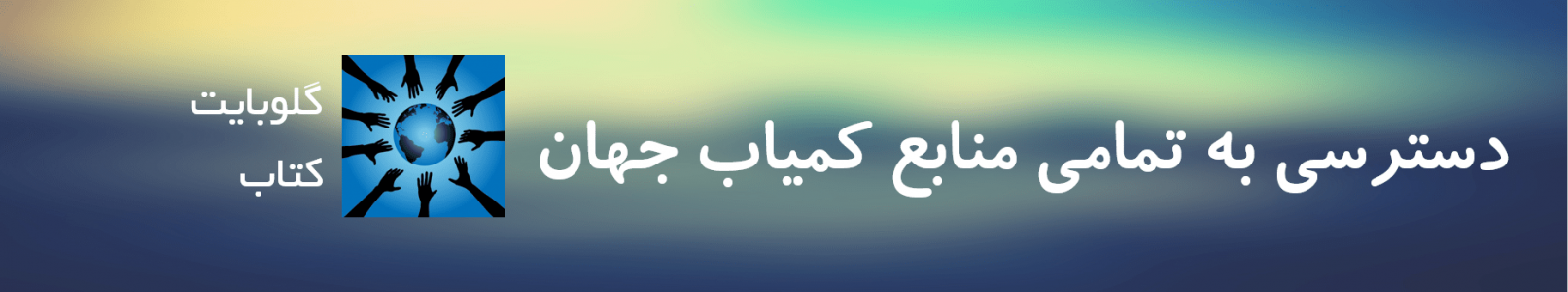 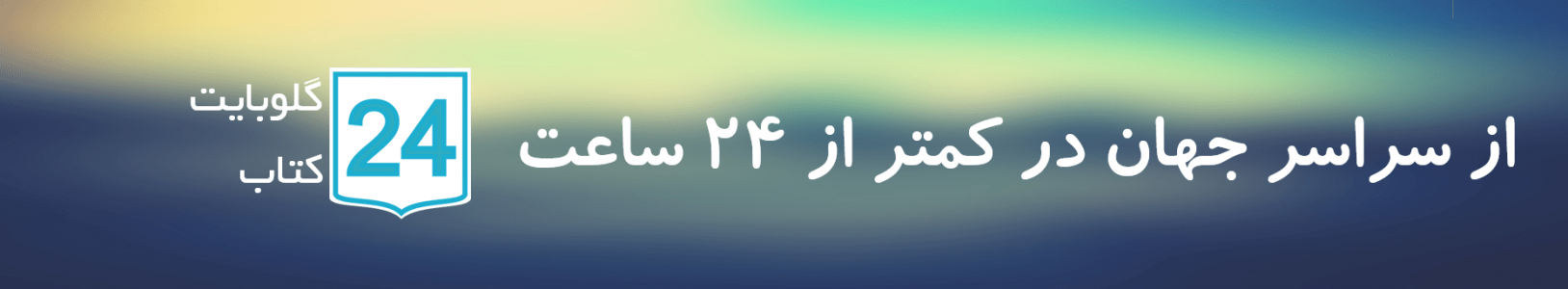 از این به بعد شما اساتید و دانشجویان و پژوهشگران گرامی می توانید با دادن اطلاعی از منبع مورد نظر خود به ایمیل ما، کتاب های خود را از طریق درخواست کتاب این سایت بسیار ارزان قیمت دانلود کنید.–شابک کافیست مشخصات کتاب همچون نام | شماره | نام نویسنده و … را برای ما بفرستید.– یا لینکی از آن در سایت های دیگر همچون آمازون ، ایی بِی، گوگل بوک ، انتشارات های اصلی و … آن را به ما بگویید.-باقی کار را به ما بسپارید؛ به شما در کمتر از ۲۴ ساعت اطلاع خواهیم داد.